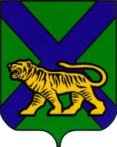 ТЕРРИТОРИАЛЬНАЯ ИЗБИРАТЕЛЬНАЯ КОМИССИЯ ХАСАНСКОГО РАЙОНАРЕШЕНИЕ18.12.2023 	                                                                                           № 836/182                                                           пгт СлавянкаО сборе предложений по кандидатурам для дополнительного зачисления в резерв составов участковых комиссий Приморского края избирательных участков с № 3001 по № 3031     В связи с назначением на 17 марта 2024 года выборов Президента Российской Федерации,  в соответствии с пунктом 5.1 статьи 27 Федерального закона «Об основных гарантиях избирательных прав и права на участие в референдуме граждан Российской Федерации», частью 9 статьи 24 Избирательного кодекса Приморского края, пунктом 12 Порядка формирования резерва составов участковых комиссий и назначения нового члена участковой комиссии из резерва составов участковых комиссий, утвержденного постановлением Центральной избирательной комиссии Российской Федерации от 5 декабря 2012 года № 152/1137-6, территориальная избирательная комиссия Хасанского районаРЕШИЛА:     1. Обратиться к субъектам, имеющим право на выдвижение кандидатур для дополнительного зачисления в резерв составов участковых комиссий, о возможности представления в территориальную избирательную комиссию Хасанского района в срок с 6 января 2024 года по 26 января 2024 года включительно своих предложений по кандидатурам для дополнительного зачисления в резерв составов участковых комиссий Приморского края избирательных участков с № 3001 по № 3031.      2. Осуществить сбор предложений по кандидатурам для дополнительного зачисления в резерв составов участковых комиссий Приморского края избирательных участков с № 3001 по № 3031 в срок с 6 января 2024 года по 26 января 2024 года включительно.     3. Опубликовать настоящее решение в газете «Приморская газета: официальное издание органов государственной власти Приморского края», решение направить в Избирательную комиссию Приморского края для размещения на сайте в сети Интернет.Председатель комиссии				            	А. И. МихайловСекретарь комиссии					           	О. В. ПавленкоИнформационное сообщение территориальной избирательной комиссии Хасанского района о дополнительном зачислении в резерв составов участковых комиссий Приморского края избирательных участков с № 3001 по № 3031     Территориальная избирательная комиссия Хасанского района объявляет о сборе предложений по кандидатурам для дополнительного зачисления в резерв составов участковых комиссий Приморского края избирательных участков с № 3001 по № 3031.     Субъектам, имеющим право на выдвижение кандидатур для дополнительного зачисления в резерв составов участковых комиссий, предлагается в срок с 6 января 2024 года по 26 января 2024 года включительно представить свои предложения по кандидатурам для дополнительного зачисления в резерв составов участковых комиссий Приморского края избирательных участков с № 3001 по № 3031.     Документы направлять в территориальную избирательную комиссию Хасанского района по адресу: 692701, Приморский край, Хасанский район, пгт Славянка, ул. Молодёжная 1, каб. 224, тел. 8 (42331) 46-3-75, электронная почта tik_hasan@mail.ru     Кандидатуры для зачисления в резерв составов участковых комиссий не должны иметь ограничений, установленных пунктом 1 статьи 29 (за исключением подпунктов «ж», «з», «и», «к», «л») Федерального закона «Об основных гарантиях избирательных прав и права на участие в референдуме граждан Российской Федерации».     Форма письменного согласия гражданина для назначения членом участковой избирательной комиссии и зачисления в резерв составов участковых комиссий установлена приложением № 1 к Порядку формирования резерва составов участковых комиссий и назначения нового члена участковой комиссии из резерва составов участковых комиссий, утвержденного постановлением Центральной избирательной комиссии Российской Федерации от 5 декабря 2012 года № 152/1137-6 (в редакции от 01.06.2023).Приложениек решению территориальной избирательной комиссии Хасанского района от 18.12.2023 года № 836/182Приложениек решению территориальной избирательной комиссии Хасанского района от 18.12.2023 года № 836/182